		NEW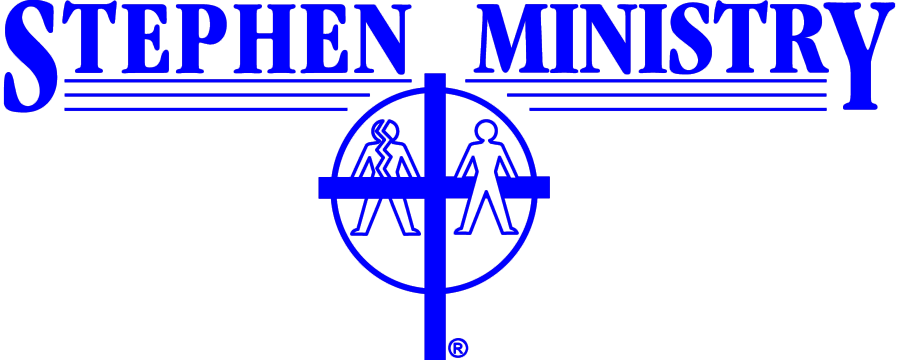 Stephen Minister’s In Depth ReportAt Johnson FerryHow many weeks & how frequently have you been meeting with your care receiver? _____________________________________Are there any changes in your meeting pattern? If yes, what brought about the change?3.  In one sentence, what is the current situation or challenge of your care receiver?4.  List your process-oriented ministry goals for working with your care receiver.5.  In one paragraph, summarize what you are doing to carry out these goals.7.  Evaluate the progress of your caring relationship. How has your care receiver responded?What has been challenging, frustrating, or problematic for you in your caring relationship?What do you believe should be the future focus of your caring relationship? (Continuing with your current focus? Closure? Referral to a mental health professional or other community resource? Focusing on spiritual concerns? Something else?8.  What happens in your caring relationship that you would describe as distinctively Christian?9.  What does your care receiver need from God right now? How do you know?10.  Briefly describe how you are using a distinctively Christian caring tool—the Bible, prayer,       forgiveness, blessings, “a cup of cold water”—in your caring relationship.11.  How are you growing in faith, trust, and obedience to God through your caring relationship?12.  Do you have questions, concerns, issues, or areas of need do you want the Supervision Group to help you at this time?13.  What Focus Question Set and Focus Questions might your Supervision Group use to discuss         your caring relationship?Copyright  2000 by Stephen Ministries, St. Louis. Adapted for use by Johnson Ferry Baptist Church, Marietta, GA.